                        网站地图后台的使用方法百度：坐标拾取系统，并且打开它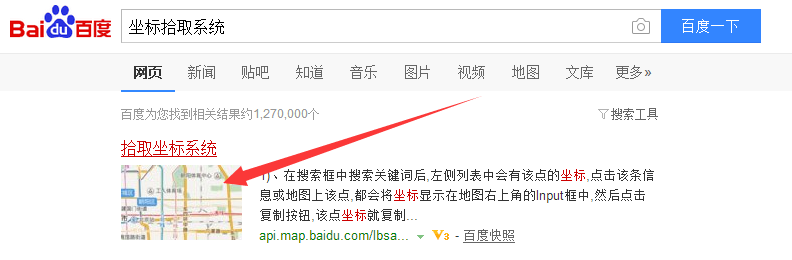 2、输入你要的地址，点击查找    （比如地址：北京市海淀区杏石口路50号1区116。如果地图没有显示坐标，那么说明这个地址百度不到，那么你就把地址后面的 1区116去掉，如果还是没有，那么再去掉50号 变成北京市海淀区杏石口路）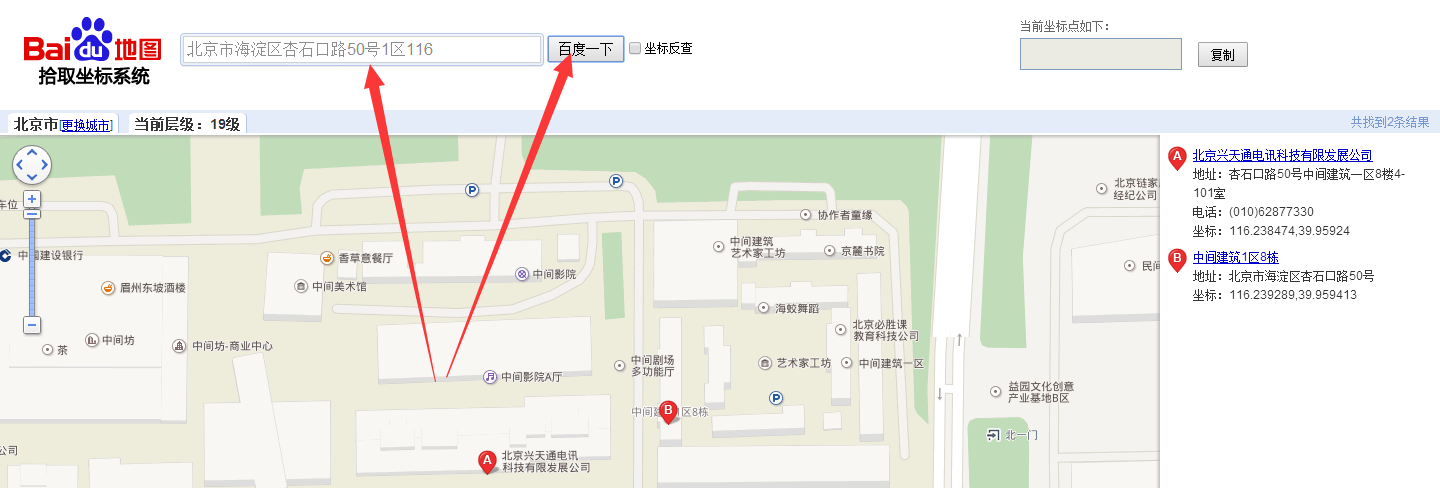 3、在地图上找到您自己的位置，并且鼠标左击下该位置        （比如下图，你要找的是中间影院A厅，那么你就鼠标左击A厅）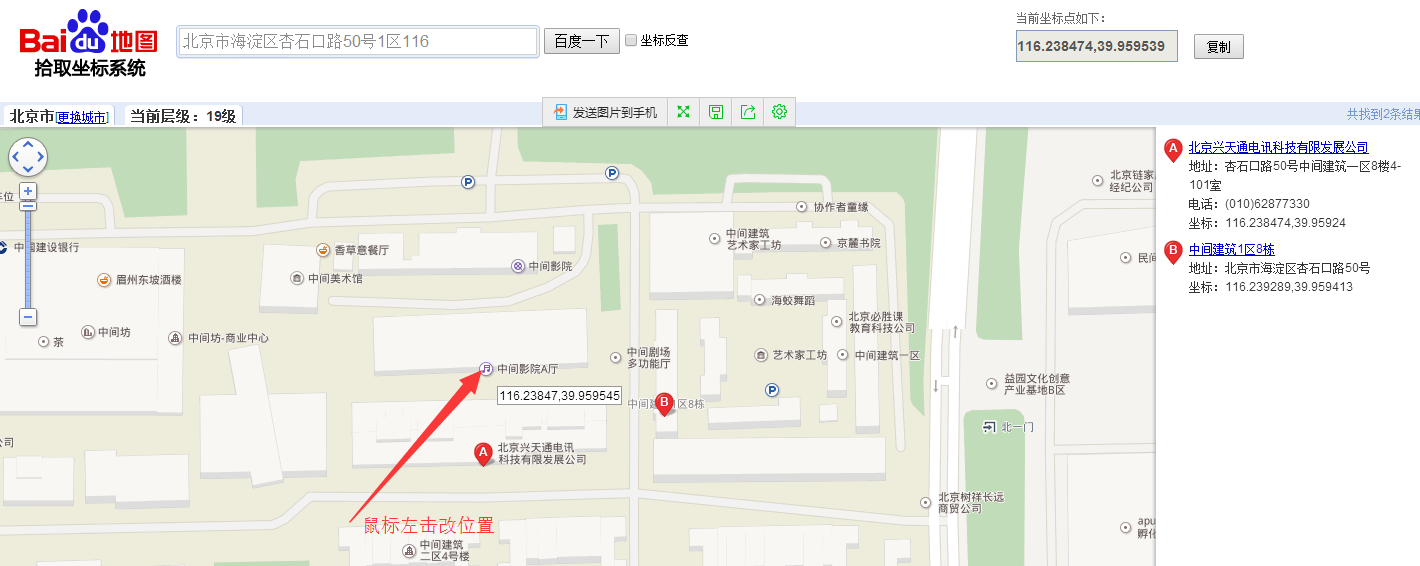 4、左击到你要的位置之后，右上角就会弹出 坐标代码，然后点击复制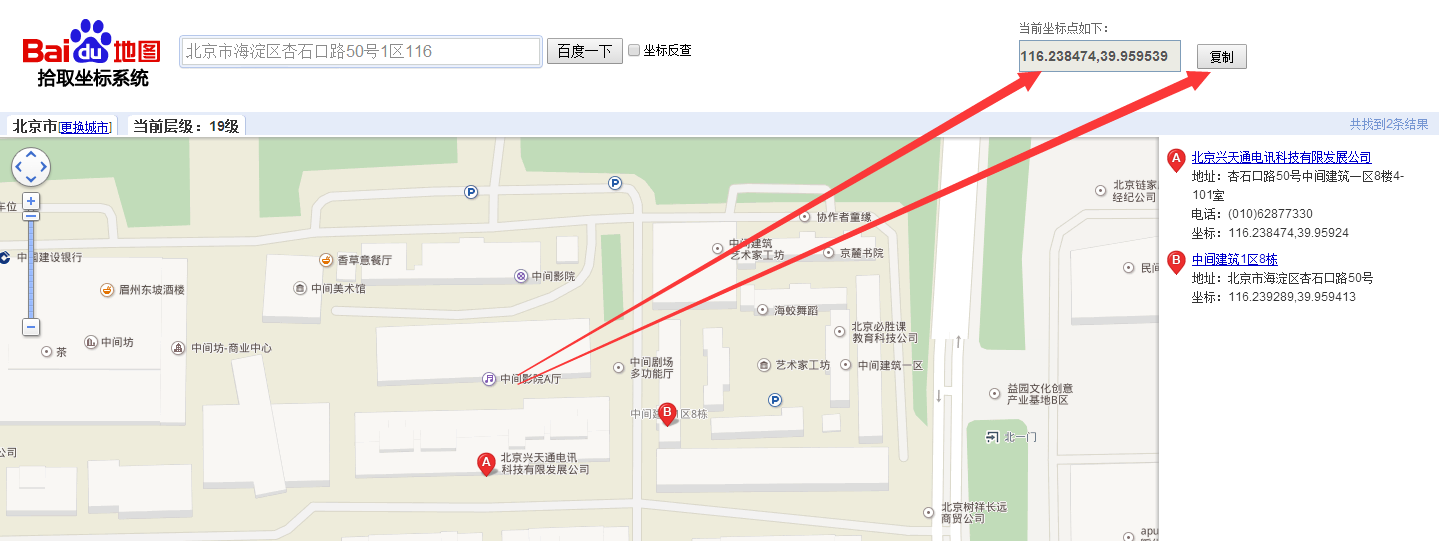 5、116.238474,39.959539   复制好是这样的116.238474     这个就是经度39.959539      这个就是纬度        经度和纬度之间有个逗号（，）隔开的网站后台地址处 有个15  这是地图的缩放比例，数值越大，地图比例尺越小。数值越小，地图比例尺越大    一般10-20之间，默认15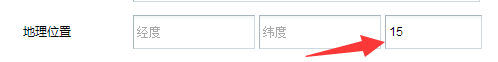 